B.13 Biodata MahasiswaBIODATA MAHASISWANurul Inda Auliya lahir di Patumbak tanggak 7 Juni 2001. Dari pasangan orang tua ayah bernama Samiyono dan ibu bernama Erlina. Menyelesaikan pendidikan SD Swasta PAB 22 tahun 2013, MTs Negeri 1 Medan lulus tahun 2016, MAN 3 Medan lulus tahun 2019. Melanjutkan Pendidikan S-1 tahun 2019 di Universitas Muslim Nusantara (UMN) Al Washliyah pada Program Studi  Pendidikan Matematika.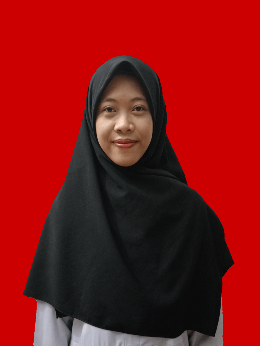 Adapun judul skripsi saya adalah Analisis Kemampuan Komunikasi Matematis Siswa Ditinjau dari Resilieansi Matematis dan Kemandirian Belajar. Skripsi ini dibimbing oleh Bapak Dr. H. Firmansyah, M.Si.